Глава II. Методика изучения имени существительного в начальных классах.2.1. Последовательность работы над именем существительным по классам. Перед тем как говорить о последовательности работы над данной темой, необходимо определиться с каким учебником буду работать. На сегодняшний день существует различное множество УМК. Я рассмотрев многие пришла к выводу, и выбрала УМК «Школа России», по которому в настоящее время работает большинство школ. В предлагаемой системе обучения родному языку реализованы коммуникативно-речевой, системно-функциональный, личностно-ориентированный подходы и всему курсу придана деятельностная основа.  Такие особенности курса как пошаговая подача учебного материала, использование схем, алгоритмических предписаний, комплексный характер заданий к упражнениям способствуют системному формированию у младших школьников универсальных учебных действий.  Поэтому я рассмотрела последовательность работы по комплекту учебников по русскому языку,  авторами которых являются В.П. Канакина, В.Г. Горецкий. Поскольку методический аппарат учебников позволяет органично сочетать виды деятельности, направленные на изучение, как нового материала, так и систематическое повторение ранее изученного.1 класс. (Подготовительный этап)Последовательность работы совпадает с периодом обучения грамоте по классам и предшествует специальному изучению темы в I классе. Подготовка учащихся к осознанию понятия «имя существительное» состоит в том, что дети учатся различать предмет и слово как название этого предмета, развивается внимание к смысловому значению слова (каждое слово что-то обозначает), начинает формироваться умение классифицировать слова на группы с учетом их смысла (слова, обозначающие птиц, овощи, фрукты, обувь, одежду и т. д.). Классификация слов по смысловому значению развивает умение сравнивать слова, устанавливая что-то сходное, умение абстрагировать [2, 348].Однако для формирования грамматического понятия учащимся недостаточно осознать конкретный смысл слова — необходимо усвоение грамматических признаков слова в единстве с осознанием его лексического значения.Следующий этап (второе полугодие 1 класса) характеризуется специальной работой над лексическим значением имен существительных и их грамматическим признаком (отвечают на вопрос кто? или ч т о?, обозначают предметы). Учащиеся учатся отличать слова, отвечающие на вопрос кто? от слов, отвечающих на вопрос что? На данном этапе первоклассники поднимаются на более высокую ступень обобщения, чем это было при классификации слов только по смысловому признаку. В 1 классе у детей начинает формироваться умение писать с большой буквы некоторые собственные имена существительные [8, 96].Задания:В тетради с маленькой буквы запишем вопросы, на которые отвечают имена существительные: слева - КТО? справа -  ЧТО? Запишите по 3 своих слова в каждый столбик  (Проверка выполненного задания, обсуждение).  (Работа в парах )Замените одну букву в слове так, чтобы оно отвечало на вопрос кто?Что вы можете сказать о словах левого столбика? Правого? 2 класс. Подготовка учащихся к осознанию понятия «имя существительное» состоит в том, что дети учатся различать предмет и слово как название этого предмета, развивается внимание к смысловому значению слова (каждое слово что-то обозначает), начинает формироваться умение классифицировать слова на группы с учетом их смысла (слова, обозначающие птиц, овощи, фрукты, обувь, одежду и т. д.) [17, 147]. Следующий этап характеризуется специальной работой над лексическим значением имен существительных и их грамматическим признаком (отвечают на вопрос кто? или ч т о?, обозначают предметы). Учащиеся учатся отличать слова, отвечающие на вопрос кто? от слов, отвечающих на вопрос что? Задания:1) Найдите закономерность и вычеркните лишнее слово (игра на логическое мышление).
1. Шапки, носки, яблоки, сад.
2. Чистота, сапоги, груши, леса.
3. Медали, камни, острова, село.
4. Поля, деревья, утро, столы.
5. Папа, травы, ключи, перья.
6. Ромашки, ягоды, рубаха, огни. 2) Выпишите слова, отвечающие на вопрос кто? На какой вопрос отвечают остальные слова? 1.Сова, стол, машина, дом.2.Ручка, девочка, карандаш.3.Собака, мышь, лужа. 3 класс. В 3 классе углубляются и систематизируются знания учащихся о лексическом значении имен существительных, о собственных и нарицательных, об одушевленных и неодушевленных существительных (без термина); дети знакомятся с родом и числом. Для формирования понятия «имя существительное» важно выделить основные лексические группы слов, которые объединяются в данную часть речи, указать признаки, характерные для всех существительных, раскрыть их роль в нашей речи [10, 129]. С этой целью уже на первом уроке по теме проводится систематизация слов, обозначающих предметы, выделяются группы слов, обозначающих людей, растения, животных, вещи, явления природы, события. Устанавливаются общие для всех этих слов признаки: отвечают на вопрос кто? или что? обозначают предметы. Чтобы учащиеся различали эти части речи, нужно обратить внимание детей на признаки, по которым подобные существительные отличаются от прилагательных и глаголов, в частности на вопросы и окончания. Наиболее целесообразно для этого задание, связанное с образованием однокоренных слов разных частей речи. Чтобы учащиеся наглядно представили себе, насколько велика роль имен существительных в нашей речи, учитель может предложить в тексте найти имена существительные, затем прочитать текст без этих слов. Мысль понять невозможно. В школьной практике стало традицией учить распознавать род существительных путем подстановки притяжательных местоимений мой, моя, мое  или путем замены существительных личными местоимениями он, она, оно. Однако этот прием не гарантирует учащихся от ошибок. Чтобы определить род существительного с помощью местоимений, учащиеся должны в своей речи правильно употреблять местоимения (портфель — он, мой и т. д.). В 3 классе в процессе знакомства с родом имен существительных специальное внимание уделяется формированию навыка правописания окончаний [1, 185]. При подборе упражнений учитель учитывает четкость опоры действий учащихся на ориентиры: он, мой, она, моя, оно, мое. Например, на начальном этапе работы над родом существительных дети рассуждают так: фамилия — она, моя,— значит, женского рода, картофель — он, мой,— значит, мужского рода и т. п. Позднее надобность в подобном обосновании отпадает. Вначале для распознавания рода используются отдельные слова в именительном падеже. Затем предлагается работать с текстом, в котором существительные, естественно, употреблены и в косвенных падежах, и как в единственном, так и во множественном числе. Ученик называет имя существительное в начальной форме и после этого распознает род (например: в лагере... лагерь, он, мой — мужского рода). Целесообразно принести на урок толковый словарь и показать, как в случаях затруднения с помощью словаря можно узнать род существительных. Предметом особого изучения являются существительные мужского и женского рода, которые оканчиваются на шипящие (камыш, глушь). Ознакомление с числом имен существительных. Сущность категории числа имен существительных учащиеся усваивают на основе сравнения слов, обозначающих один и несколько однородных предметов: яблоко — яблоки, тетрадь — тетради, газета — газеты. Выясняется, сколько предметов обозначает существительное яблоко и существительное яблоки. Падеж — категория синтаксическая. Работу над падежами можно начинать только после того, как учащиеся научатся выделять в предложении слова, связанные по смыслу и грамматически (словосочетания). Фактически уже во 2 классе дети знакомятся с изменением формы слова. В начальных классах до изучения темы «Склонение» важно обратить внимание детей на то, что, включая слова в предложение, часто приходится изменять букву или буквы в конце слова [11, 34]. Изменение необходимо для того, чтобы установить связь между словами в предложении. Смысл слова при этом не изменяется.Задания: 1) Выберите имена существительные:
1. свет
2. бежать
3. доброта
4. голубой
5. лисица
6. печенье2) Укажите имена существительные  -  неодушевлённые,  женского рода.
1. сирень
2. терпение
3. доброта
4. бабушка
5. декабрь
6. семьяОпределите имена существительные в предложении:Основная задача работы над именами существительными в 4 классе — научить сознательно использовать падежные формы существительных для выражения мыслей и правильно писать падежные окончания. Наблюдая за изменением окончаний одного и того же существительного в сочетании с разными словами, учащиеся подводятся к выводу о том, что изменение окончаний существительных по вопросам называется изменением по падежам, или склонением. На падежную форму слова влияет в предложении предлог. Предлоги и падежные окончания являются средствами выражения связи слов, объединенных в словосочетание. Взаимодействие предлога и окончания обусловливает необходимость специальной работы над предлогами в процессе изучения падежей. Учащиеся знакомятся с наиболее распространенными предлогами каждого из падежей, узнают предлоги, которые употребляются только с одним падежом [14, 315]. К составлению таблицы «Падежи и предлоги» учащиеся приступают уже на втором уроке (см. рис. 2). 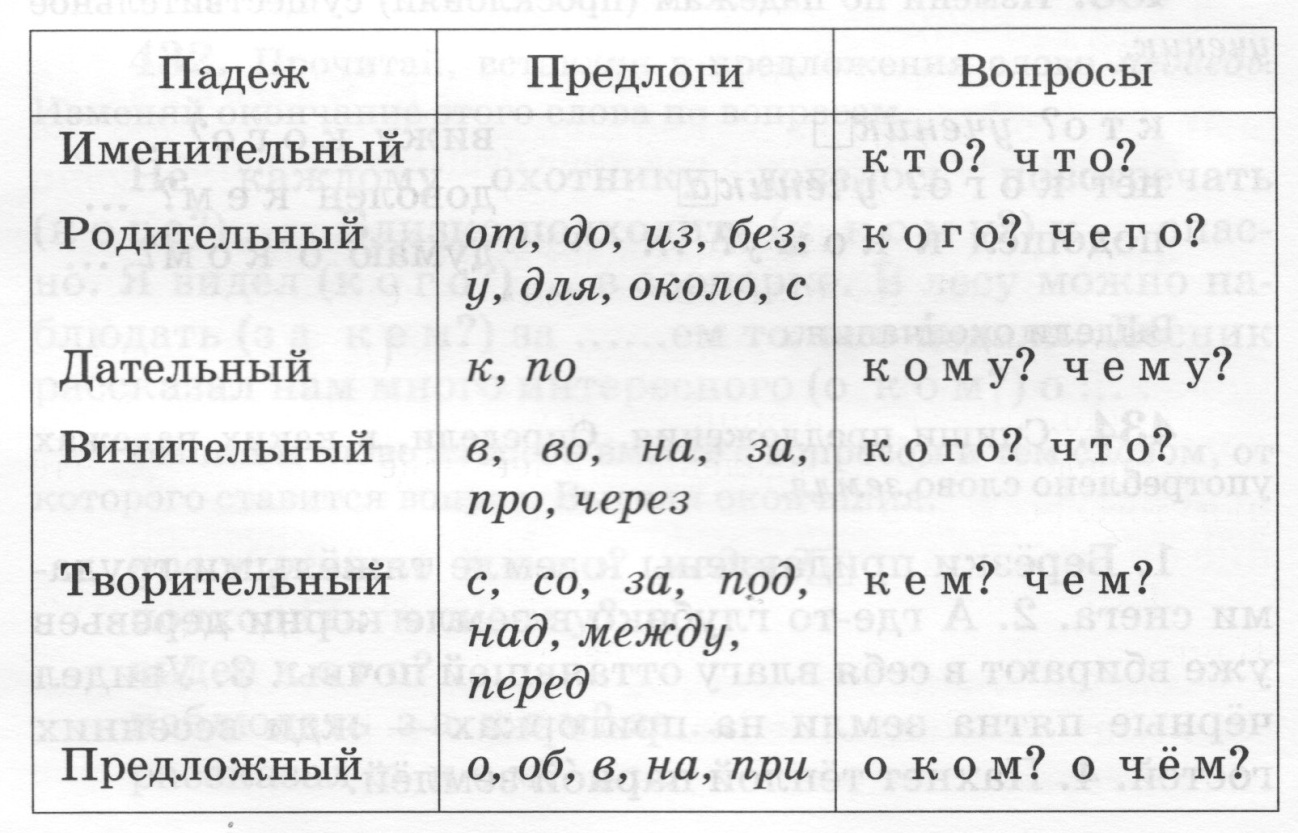 Рис. 2. Таблица «Падежи и предлоги»Чтобы учащиеся могли пользоваться вопросами для распознавания падежей, необходимо, во-первых, чтобы учащиеся ставили вопрос к существительному от того слова, к которому существительное относится в предложении, связано по смыслу (а не «вырывали» существительное из предложения), во-вторых, чтобы учащиеся хорошо знали вопросы падежей. Для этого целесообразно сравнить вопросы всех падежей, выделив при этом сходные вопросы и свойственные только одному падежу (наглядно это можно сделать по таблице, о которой говорилось выше). Целесообразно установить вместе с учащимися последовательность действий при распознавании падежа: сначала установить связь слов в предложении и найти то слово, от которого зависит имя существительное, затем по вопросу и предлогу узнать падеж. В целях создания более благоприятных условий для усвоения особенностей падежей изучение каждого падежа осуществляется по общему плану: 1. Найти слово к которому относится имя существительное. 2. Вопросы, на которые отвечают существительные в данном падеже.3. Предлоги, которые употребляются в данном падеже.4. Роль существительного в предложении.Задания:Определите склонение и падежи имен существительных.Без кисти, по капле, с неба, о речке, после дождя, к дубраве, на колос, над лесом, у горы, под землёй.Спишите. Определите склонение и падеж имён существительных.Упадёт луч солнца на траву, вспыхнет трава изумрудом и жемчугом.На припёке горячо и сладко пахли трава и крапива.Ближняя сопка была покрыта зелёным ковром брусничника. Глянцевый лист блестел, прикрывая кисточку цветка.Напишите рассказ об осени из 5 – 6 предложений, используя данные слова. Определите склонение и падеж всех имён существительныхОсколок, хрустальное, лучезарное, бархат, звон.Пишется буква ина встреч _на ветк _на кроват _на печк _Названные признаки (неодуш., ср.р., 2 скл., во мн.ч., П.п.) относятся к существительному (летать) во сне(люблю) суфле(построить) из камня(рассказал) о сокровищах.§ 2.2. Формирование первоначального представления об имени существительном у младших школьников.Понятия, как известно, представляют собой форму мышления, в которой отражаются предметы и явления окружающего мира в их существенных признаках и взаимосвязях. В грамматическом понятии так же, как и в любом другом, в обобщенном виде отражены существенные признаки явлений. Специфика грамматического понятия обусловлена своеобразием языковых явлений, т. е. содержательной стороной понятия. Языковые явления, языковые категории отличаются более высокой степенью абстрактности по сравнению с биологическими, физическими, общественными и другими явлениями, наблюдаемыми в начальных классах [15, 270]. Рассмотрим фрагмент урока по ознакомлению с темой «Имя существительное» во 2 классе. Изучение нового.4.1 В нашей речи очень много слов. Но все они разделены на группы – части речи. Тема нашего урока – изучение одной из частей речи. К концу урока мы должны запомнить, на какие вопросы она отвечает, что обозначает, научимся отличать её от других частей речи.  Что это за часть речи, мы узнаем, отгадав загадку.( на экране)Люблю я очень называтьВ грамматике предметыИ на вопросы отвечать,Ведь я сама – ответы!Вопросы эти – «что?» и «кто?»Без них не может жить никто!А кто на них даёт ответ,Тот называет вам предмет.-На какие вопросы отвечает эта часть речи? Что она обозначает?Кто знает эту часть речи?На экране правило «Имя существительное»4.2.Является ли наше словарное слово именем существительным? Докажите.Что обозначает это имя существительное? (живое существо)Найдите в составленном предложении ещё имена существительные. Докажите.4.3.Найдите имена существительные в этих столбикахвысокая        прыгает        гроза, и        праздник            любовь        бегкарандаш      цапля           радуга         праздновать    радость   дружныйклубника      узкий           думать         хорошо            в              ростКакие слова не являются именами существительными?Какие существительные обозначают предметы?Что ещё обозначают существительные? Найдите их.Определим значение остальных слов.При формировании биологических и физических понятий в качестве исходного материала чаще всего выступают конкретные явления и предметы, признаки которых можно наблюдать, систематизировать и обобщать. Грамматическое понятие  — результат абстрагирования и обобщения существенных признаков, свойственных словам, словосочетаниям, предложениям, морфемам, лексемам, фонемам и т. п.Таким образом, грамматическое понятие является обобщением над уже обобщенным, или, как справедливо отмечает известный советский психолог Д. Н. Богоявленский,— это «своего рода второй этаж абстракций, надстраивающийся над уже обобщенными значениями слов и предложений».  [9, 305 ]Усвоение грамматических понятий — процесс длительный и довольно сложный для младших школьников. Организуя в начальных классах работу над понятиями, учитель исходит из лингвистической сущности изучаемого понятия, психолого-дидактических особенностей процесса усвоения знаний младшими школьниками, взаимообусловленности речевого и умственного развития учащихся, роли грамматических знаний в речевой практике.В грамматических понятиях обобщены существенные признаки языковых явлений. Следовательно, процесс работы над усвоением понятия, прежде всего, должен включать анализ определенного языкового материала в целях выделения существенных признаков изучаемого понятия. Существенные признаки — это признаки отличительные, необходимые для того или иного понятия, без которых понятия, как такового, быть не может (они составляют его суть, его сущность).Например, для окончания как морфемы характерны два таких существенных признака:а) окончание — изменяемая часть слова,б) выполняет синтаксическую функцию (служит для связи слов в предложении) или формообразующую (книга — ед. число, книги — мн. число).Итак, процесс формирования языковых понятий условно делится на четыре этапа:Первый этап — анализ языкового материала в целях выделения существенных признаков понятия. На данном этапе осуществляется абстрагирование от лексического значения конкретных слов и предложений и выделение того, что является типичным для данного языкового явления, языковой категории. Учащиеся овладевают такими умственными операциями, как анализ и абстрагирование.Второй этап — обобщение признаков, установление связей между признаками понятия (установление внутрипонятийных связей), введение термина. Учащиеся овладевают операциями сравнения и синтезирования.Третий этап— осознание формулировки определения понятия, уточнение сущности признаков и связей между ними.Четвертый этап — конкретизация изучаемого грамматического понятия на новом языковом материале. Упражнения на применение знаний на практике. Установление связей изучаемого понятия с ранее усвоенными (установление межпонятийных связей). Для ознакомления младших школьников с данной грамматической категорией подбираются три имени существительных (например, пенал, книга, яблоко). Учащимся предлагается составить мини-текст по вопросам учителя с именем существительным пенал. При чтении составленного текста учащиеся обнаруживают в нем ошибку — повторение в каждом предложении одного и того же имени существительного. Детям предлагается отредактировать текст. В процессе редактирования школьники предлагают заменить имя существительное в одном из предложений словом он. В результате наблюдения учащиеся делают вывод, что имя существительное пенал можно заменить словом он. Далее школьникам предлагается речевая ситуация, предполагающая употребление в высказываниях детей притяжательного местоимения мой: "Представь, что этот пенал принадлежит тебе. Как ты об этом скажешь? (Пенал мой.)".Делается обобщение, вводится термин "имя существительное мужского рода". Также происходит знакомство с именами существительными женского и среднего рода.На начальном этапе работы с категорией рода имен существительных Т. Г. Рамзаева рекомендует в качестве языкового материала использовать слова в именительном падеже. Затем можно предлагать учащимся тексты, в которых существительные употреблены в косвенных падежах. При изучении данной категории целесообразно предлагать для наблюдения имена существительные, распознавание рода которых вызывает у них затруднения (карамель, тюль, медаль, помидор и др.).Для выражения родовых значений в лингвистике выделяются также лексические, словообразовательные и синтаксические средства. Так, категория рода выражена лексически в некоторых названиях людей и животных (мальчик — девочка, петух — курица). Словообразовательные средства имеют место лишь в названиях людей и животных (пианист — пианистка, медведь — медведица, заяц — зайчиха). К синтаксическим средствам относятся формы согласования (холодный ветер, холодная погода, холодное утро). В связи с этим необходимо осуществлять практическое знакомство учащихся и с данными средствами.Ознакомление с изменением имен существительных по числам происходит с учетом основных признаков данной словоизменительной категории, которая выражается в противопоставлении соотносительных форм единственного и множественного числа, значения единичности (множественности) предметов (город — города, облако — облака, страна — страны). Основным средством выражения числа являются окончания.При изучении этой темы в качестве языкового материала используется имя существительное в форме единственного и множественного числа [16, 137]. Например, книга — книги. Учащимся предлагается определить, сколько предметов обозначает существительное книга. (Один предмет.) После этого дастся определение понятию "имя существительное единственного числа". Аналогично происходит знакомство с формой множественного числа. В результате учащиеся делают вывод, что имя существительное изменяется по числам.Далее проводится наблюдение над изменением окончания при изменении имени существительного по числам. Школьникам предлагается выделить окончания имени существительного в единственном и множественном числе и определить, что происходит с окончанием при изменении имени существительного по числам. Дети приходят к выводу, что при изменении имени существительного по числам окончание изменяется.В русском языке не все имена существительные изменяются по числам. Программой по русскому языку предусмотрено знакомство с именами существительными, которые употребляются только в единственном или во множественном числе (сахар, ножницы).Ознакомление с понятием "склонение", изучение падежей осуществляется с учетом следующих положений. Падеж в лингвистике определяется как словоизменительная категория, выражающая отношение обозначаемого существительным предмета к другим предметам, действиям, признакам. Усвоение категории падежа зависит от понимания связи слов в предложении, поэтому работу над падежами следует начинать после того, как учащиеся научатся выделять в предложении слова, связанные но смыслу и грамматически.При изучении данной грамматической категории школьники получают теоретические сведения о склонении имен существительных, особенностях каждого падежа. Эти знания позволяют учащимся усвоить механизмы включения имен существительных в речевые конструкции — словосочетания, предложения, текст. Кроме того, учащиеся получают теоретическую основу для проверки правописания безударных падежных окончаний.В начальных классах склонение рассматривается как изменение окончаний имен существительных по вопросам, которые выражают различные отношения имени существительного с другими словами. Ознакомление школьников с понятием "склонение" рекомендуется осуществлять на основе функционального подхода, позволяющего учащимся осознать функции всех падежных форм в выражении мысли.Для наблюдения используется текст, в ходе анализа которого школьники замечают, что в каждом предложении повторяется одно и то же имя существительное. Детям предлагается установить связь этого имени существительного в каждом предложении с другим словом. Учащиеся последовательно читают предложения, задают вопрос к имени существительному. Так происходит знакомство с падежными вопросами.Далее проводится наблюдение над изменением имени существительного и его окончаний в сочетании с разными словами, что позволяет учащимся сделать вывод: изменение окончаний существительного по вопросам называется изменением по падежам. Затем осуществляется знакомство школьников с названием каждого падежа, падежными вопросами, дается определение понятия "склонение".Сознательное употребление имени существительного в определенном падеже предполагает наличие у детей умения отличать один падеж от другого. В процессе изучения падежей школьники усваивают признаки каждого падежа — вопросы, предлоги, окончания, синтаксическую функцию. Вопросы, предлоги и окончания разных падежей могут совпадать, что приводит к возникновению у учащихся трудностей в определении падежа. Поэтому распознавание падежей должно производиться по совокупности признаков.Падежные вопросы при определении значения падежей играют второстепенную роль, но их использование на основе языковой интуиции безошибочно. Т. Г. Рамзаева отмечает, что при формировании умения использовать вопросы для распознавания падежей необходимо обеспечить знание учащимися падежных вопросов, владение умением задавать вопрос к существительному от того слова, к которому оно относится. С этой целью рекомендуется сравнивать вопросы всех падежей, выделять сходные вопросы, а также вопросы, свойственные только одному падежу. В процессе наблюдения над падежными вопросами следует обращать внимание учащихся и на смысловые вопросы. Так, например, вопрос "Где?" нельзя использовать для распознавания падежей, так как на этот вопрос отвечают родительный, дательный, творительный и предложный падежи.Показателем падежной формы слова в предложении является также предлог. В связи с этим в процессе изучения падежей необходима специальная работа над предлогами. Результаты наблюдений над употреблением предлогов с определенным падежом рекомендуется обобщать в виде таблицы "Падежи и предлоги". Т. Г. Рамзаева считает, что предлоги целесообразно в таблице помещать перед вопросами, так как в речевой практике они всегда предшествуют существительному, отвечающему на тот или иной вопрос.Т. Г. Рамзаева указывает на нецелесообразность механического запоминания учащимися предлогов, которые употребляются только с одним падежом (например, предлоги до, от, без, из, для, около употребляются с родительным падежом; предлог к — с дательным; про, через — с винительным; над — с творительным; о, об, при — с предложным). Для осознанного усвоения школьниками предлогов той или иной падежной формы рекомендуется сопоставить все представленные в таблице предлоги, выделить среди них такие, которые употребляются только с одним падежом. Кроме того, необходимо чаще предлагать учащимся склонять имена существительные с такими предлогами.С целью повышения эффективности формирования умения определять падеж имени существительного учащиеся должны овладеть следующей последовательностью действий:1) установить связь слов в предложении и найти то слово, от которого зависит имя существительное;2) по вопросу и предлогу определить падеж.Сложным для усвоения является теоретический материал о типах склонения имен существительных. Т. Г. Рамзаева считает, что для активизации познавательной деятельности учащихся и более прочного усвоения данного материала необходимо так организовать процесс изучения типов склонения существительных, чтобы учащиеся самостоятельно выявили признаки, по которым имена существительные делятся на три склонения [7, 15].Аналогично проводится работа над именами существительными мужского рода с нулевым окончанием и среднего рода с окончаниями -о, -е, а также над существительными женского рода с нулевым окончанием (с мягким знаком на конце). Далее школьникам предлагается сравнить окончания всех существительных в каждом падеже. В процессе сравнения дети приходят к выводу о том, что все имена существительные можно разделить на три группы, так как каждая группа существительных в каждом падеже имеет одинаковые окончания. Таким образом, наблюдение над окончаниями имен существительных позволяет учащимся осознать, по какому признаку в русском языке выделяются имена существительные 1, 2, и 3 склонения. После этого школьники определяют признаки имен существительных каждой группы (род и окончания). Достоинство исследовательского подхода заключается в том, что склонение существительных предстает как система.На основе умений распознавать падежи и типы склонения имен существительных происходит формирование навыка правописания падежных окончаний. Для эффективного использования грамматических знаний при решении орфографических задач Т. Г. Рамзаева рекомендует соблюдать следующую последовательность действий:1) задать вопрос к существительному от слова, с которым оно связано в предложении;2) но вопросу и предлогу определить падеж существительного;3) определить склонение имени существительного.Итак, изучение имен существительных в I – IV классах носит комплексный характер и направлено на усвоение школьниками функции данной части, ее признаков, а также на формирование правописания родовых и падежных окончаний.§ 2.3. Упражнения, при выполнении которых формируются знания и умения учащихся по теме «Имя существительное».Русский язык является важнейшей частью национальной культуры русского народа, поэтому как учебный предмет он имеет первостепенное значение, так как является не только предметом изучения системы знаний, на основе которой формируются практические навыки, но и важнейшим средством познания других наук, средством развития мышления и воспитания учащихся. Период обучения в начальных классах характеризуется усвоением младшими школьниками большого количества грамматического материала, в котором одно из мест занимает изучение темы «Имя существительное». Поэтому для того чтобы дети лучше запомнили изученный материал, необходимо давать задания не только во время изучения темы, но и подвести итог проведенный работы. Это позволит узнать, насколько дети в классе усвоили тему. Приведем примеры таких упражнений [5, 1-3, 6-8]:Упражнение 1. Подчеркни только имена существительные :Жук, обед, идёт, мама, сын, говорит, стол, ножка, милая, пошёл, немножко, кресло, буфет, алый, аппетит, бабушка, бантик, белый, берег, билет, вагон, вкусный.Упражнение 2. Укажи, какие существительные одушевлённые, а какие - неодушевлённые.Брат, ванна, вкус, вода, Валя, глаз, год, гадюка, голова, городок, гриб, дедушка, день, ёж, дикобраз, дождь, подорожник, дочь, ель, журавль, зверь, котик, медведь, мёд .Упражнение 3. Выдели окончание, основу и корень в словах:Гусь, гусыня, гусиный, дом, домовой, дорога, дороженька, ёлка, еловый, журавушка, журавлиный, звёздный, звезда, зверь, зверёк, звериный, зуб, зубок, белозубый, книга, книжечка, книжный.Упражнение 4. Распредели слова в три столбика в зависимости от их родовой принадлежности. Конь, капуста, лёд, мир, нора, орёл, орлица, осень, кино, остров, чудо, варенье, роза, рыба, сапог, смех желание, море, лето, стена, сосед, сторож, купание, золото, трава, флаг, мнение, Упражнение 5. Выпиши из текста существительные, определи их род.	Однажды зимой мы пошли в лес. В сосновом лесу было тихо. Всё было покрыто белым покрывалом. В холодном воздухе носились мелкие белые пушинки. Кудрявые ветки украсились нежным пушистым инеем. В сказочном зимнем наряде каждая ветка казалась страшным чудовищем. Как прекрасен зимний лес! Мы долго любовались чудесным зимним пейзажем.Упражнение 6. Напиши по три имени существительных, выдели окончания. [19]          м.р.                                                    ж.р.                                                                с.р.________________                        __________________                                    _______________________________________                   __________________                                    ______________________________________                     __________________                                      _____________________Упражнение 7. Разбери слова по составу.Пёрышко ,   лисёнок ,   рассказчик ,  смелость.Упражнение 8. Напиши слова в скобках в единственном числе.Тёмная (ночи) ______________                     красивый (плащи) ___________________________Интересная (задачи)__________________      колючий (ежи) ___________________________Упражнение 9. Укажите, в каком ряду все существительные  в винительном падеже.а) свободу, песню,  учителяб) лапочкой, цветком, рожьюв) в саду, о городе, на солнцег) лист, зайчик,  кроватьУпражнение 10.  Слово-помощник вижу употребляется в каком падеже?а) в именительномб) в творительномв) в родительномг) в винительномУпражнение 11. В какой строчке имена существительные записаны в таком порядке:м.р., ср.р., ж.р.?а) весло, парус, лодкаб) стакан, тарелка, дуплов) скворечник, дупло, кормушкаУпражнение 12. Выберите верное утверждение:а) имя существительное – это состав словаб) имя существительное – это член предложенияв) имя существительное – это часть словаг) имя существительное – это часть речиУпражнение 13: 1).Подчеркни существительные  1-го склонения:Лошадь, конь, болото, трава, отвар, каша, седло, портфель, пенал, тетрадь, учебник, ручка, работа.2).Подчеркни имена существительные 2-го склонения:Город, поле, море, ветер, пассажир, состав, облако, трава, камыш, осина.3). Подчеркни существительные 3-го склонения:Поле, радость, мыло, страна, вагон, колесо, дочь, ночь, юность, мышь.Упражнение 14. Слово земля какая часть речи?а) имя прилагательноеб) имя существительноев) глаголг) местоимениеУпражнение 15. Укажите предложение, в котором выделенное слово стоит в именительном падеже.а)  Цветы похожи на маленькое солнце.б) Всё лето цветут одуванчики.в) В небо взлетают цветные огоньки.г) Ветер погнал мяч по дорожке.Выводы по главе II.Раздел программы по грамматике и правописанию, посвященный изучению частей речи в начальной школе, самый большой. Это говорит об огромном значении, которое придается изучению названного материала в начальных классах.Одна из важнейших задач начальной школы в области лексики и грамматики – научить детей ориентироваться в этой массе слов, с которой они постоянно имеют дело в своей речевой практике.А так как части речи – самые общие разряды слов, то их изучение имеет большое развивающее значение: их изучение способствует формированию грамматических обобщений и развитию абстрактного мышления.В процессе изучения частей речи дети знакомятся с их грамматическими категориями и вместе с тем с литературными нормами их употребления, что очень важно для повышения уровня речевой культуры детей.Грамматические формы слов и их значения разнообразны; они связаны со звуковым и морфологическим составом слов, с их ролью в словосочетании и предложении. Поэтому важными являются занятия как по изучению частей речи,  так и по изучению  их связей и отношений с различными сторонами языка, а это, в свою очередь, поможет осмысленному усвоению языка в целом. Раздел морфологии рассматривает части речи, которые имеют общие признаки для классификации, а проявление этих признаков индивидуально для каждой из частей речи.Без иучения частей речи детям трудно разобраться в правописании слов. Многочисленные и разнообразные окончания слов, которые имеются в процессе речи, подчиняются определенным правилам, опирающимся на понятие части и их грамматические формы.ЗаключениеВ последние десятилетия существенно изменился подход к задачам, стоящим перед школой. Основная задача начальной школы – сформировать учебную деятельность младших школьников. Специфика учебной деятельности заключается во взаимодействии обучающегося с научными понятиями. Научные понятия не усваиваются и не заучиваются ребёнком, не берутся памятью, а возникают и складываются с помощью величайшего напряжения всей активности его собственной мысли.Языковое понятие – форма мысли или знания, обобщающая некоторые предметы, характеризующая их сущность, отличающая эти предметы от всех остальных.Решая проблему формирования языковых понятий у учащихся начальных классов, следует помнить о том, что речь идёт не о заучивании словесного определения или формулировки правила, а о понятии как форме мысли и знания, так как только знание определения, даже подкреплённое нужными примерами, отнюдь не свидетельствует о сформированности понятия.Изучая данную тему, я пришла к выводу, что недостаточно того, чтобы ученик познакомился с грамматическим явлением, усвоил термин и запомнил определение. Важно, чтобы знания закрепились, чтобы ребёнок мог их «переносить» на решение новых задач. 	Задача педагога заключается в том, чтобы научить детей применять знания по изученной теме на практике, для грамматически правильного и стилистически точного выражения мысли в устной и письменной формах. Вот почему важно формировать лексические понятия именно в начальной школе. Ведь в младших классах закладывается тот самый «багаж» знаний, с которым дети в дальнейшем пойдут по жизни. Также именно с начальной школы закладываются основы коммуникативных навыков, которые непременно понадобятся учащимся на протяжении всей их учебной деятельности. Поэтому так важно уделять большое внимание развитию речи младших школьников, формирование у них коммуникативного УУД (как это пишут в образовательных программах и ФГОС). Приложение 1 Урок по русскому языку 2 кл.Тема: «Имя существительное. Ознакомление»Цель: познакомить учащихся с новой частью речи - имя существительное.Задачи:Образовательная: определять имена существительные, пользуясь комплексом грамматических признаков: вопрос, значение.Развивающая: развивать навыки грамотного письма, умение аргументировать свой ответ.Воспитывающая: воспитывать любовь к языку, культуру устной и письменной речи.Оборудование: раздаточный материал.Ход урока1.Орг. моментУрок начинаем с каллиграфии. Букву для чистописания вы определите самостоятельно. С ее помощью образуются все слова на данной схеме.( на экране) Для этого ее надо поставить между буквой К и буквами на концах стрелок.                                                  К                              Т                                       Д                                         М             К                                                  ЛКакие слова образовались? Что обозначает слово кок, код ? Чем похожи слова?2. Письмо Оо в воздухе. Строчка в тетради.3.  Словарно – орфографическая работа.Буква О – это орфограмма в нашем новом словарном слове.Расположите прямоугольники в порядке увеличения – узнаете слово.(на экране)Р        О        Ф        Ш        Ё                                          шофёрЧто обозначает слово? Подберите синоним. «Запоминалка»( руль).Запись в тетради.Составьте предложение из слов (на экране). Комментированное письмо.ш…фер, морко…ь, пож…лой, в, вёз, м…газин, к…ртофель, иПодчеркнуть основу предложения, устно назвать словосочетания.Физминутка.4.  Изучение нового.4.1 В нашей речи очень много слов. Но все они разделены на группы – части речи. Тема нашего урока – изучение одной из частей речи. К концу урока мы должны запомнить, на какие вопросы она отвечает, что обозначает, научимся отличать её от других частей речи.  Что это за часть речи, мы узнаем, отгадав загадку:Люблю я очень называтьВ грамматике предметыИ на вопросы отвечать,Ведь я сама – ответы!Вопросы эти – «что?» и «кто?»Без них не может жить никто!А кто на них даёт ответ,Тот называет вам предмет.-На какие вопросы отвечает эта часть речи? Что она обозначает?Кто знает эту часть речи?4.2.Является ли наше словарное слово именем существительным? Докажите.Что обозначает это имя существительное? (живое существо)Найдите в составленном предложении ещё имена существительные. Докажите.4.3.Найдите имена существительные в этих столбикахвысокая        прыгает        гроза, и        праздник            любовь        бегкарандаш      цапля           радуга         праздновать    радость   дружныйклубника      узкий           думать         хорошо            в              ростКакие слова не являются именами существительными?Какие существительные обозначают предметы?Что ещё обозначают существительные? Найдите их.Определим значение остальных слов.Устно дополните каждую группу слов.Дополнение созданного ранее правила. Сравнение с учебником стр. 95.Физминутка.5. Закрепление изученного.Работа в группах над тестом. Оценивание работы.6.  Подведение итогов. Самооценка работы на уроке.Приложение 2 Тест по теме «Имя существительное» 2 класс УМК «Школа России»1. Подчеркни имена существительные:читать чтение стол лисица вкусные бег варенье вареный дежурный2. Подчеркни имена существительные, не имеющие числа:ведра щипцы лезвия ножницы помидоры сапоги хлопоты грабли3. Подчеркни имена существительные в форме единственного числа одной чертой, в форме множественного числа – двумя чертами.стены окно города ученик цветок глазки моря село веточка слон кусты4. Подбери имена существительные к данным словам:синий____________ , вкусные_______________ , спелая______________5. Подбери имена существительные к данным словам:________________ бежит, _____________летит, ______________отдыхает6. Подчеркни одушевленные имена существительные:ветер ворона капуста Никита бабушка дождик кошка город пожарник7. Подчеркни неодушевленные имена существительные:стена волк медведица гроза лужи лисята зонтик порог белка море8. Зачеркни букву:(Кк)орова (Бб)уренка, (Сс)ело (Мм)аховка, (еЕ)Катерина (Ии)вановна, (Вв)итя(Сс)идоров, (Пп)оросенок (Бб)орька, (Чч)ерное (Мм)оре, (Гг)ород (Мм)осква.9. Поставь вопрос к именам существительным:клетка ____________ синица_________________ гриб_______________учитель______________ спица_______________ девочка______________10. Составь предложение из слов: купила, в, вкусные, Света, магазине, груши.каплядверьмакдомцаплязверьраксом112334567ВВвысоком небелетелбольшойкосякжуравлей